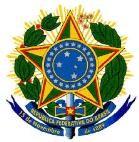 MINISTÉRIO DA EDUCAÇÃO UNIVERSIDADE FEDERAL RURAL DO SEMI-ÁRIDOCONSELHO UNIVERSITÁRIOANEXO IRELATÓRIO PARCIAL DE AVALIAÇÃO DO DOCENTE PELOS DISCENTES (RADD) 	,	de	de  	Presidente da CAD	Integrante da CADIntegrante da CADNome do(a) DocenteCentroData de Exercício   /   /   /   /   /   /   /   /   /   /   /   /Período de avaliação12°24°32°RELATÓRIO PACIAL (RADD)RELATÓRIO PACIAL (RADD)MÉDIAAVALIAÇÃO SEMESTRAL 1AVALIAÇÃO SEMESTRAL 2RESULTADO PARCIAL (RADD)*RESULTADO PARCIAL (RADD)*RADDCONCEITO